В сентябре-октябре, в рамках профориентационной работы, для учащихся 5-6 классов были организованы экскурсии в музей НТМК. Музей  НТМК возвращает нас к истокам, с которых начиналась история Нижнего Тагила. Эту историю можно увидеть, запечатленную в полотнах и фотографиях, макетах и моделях.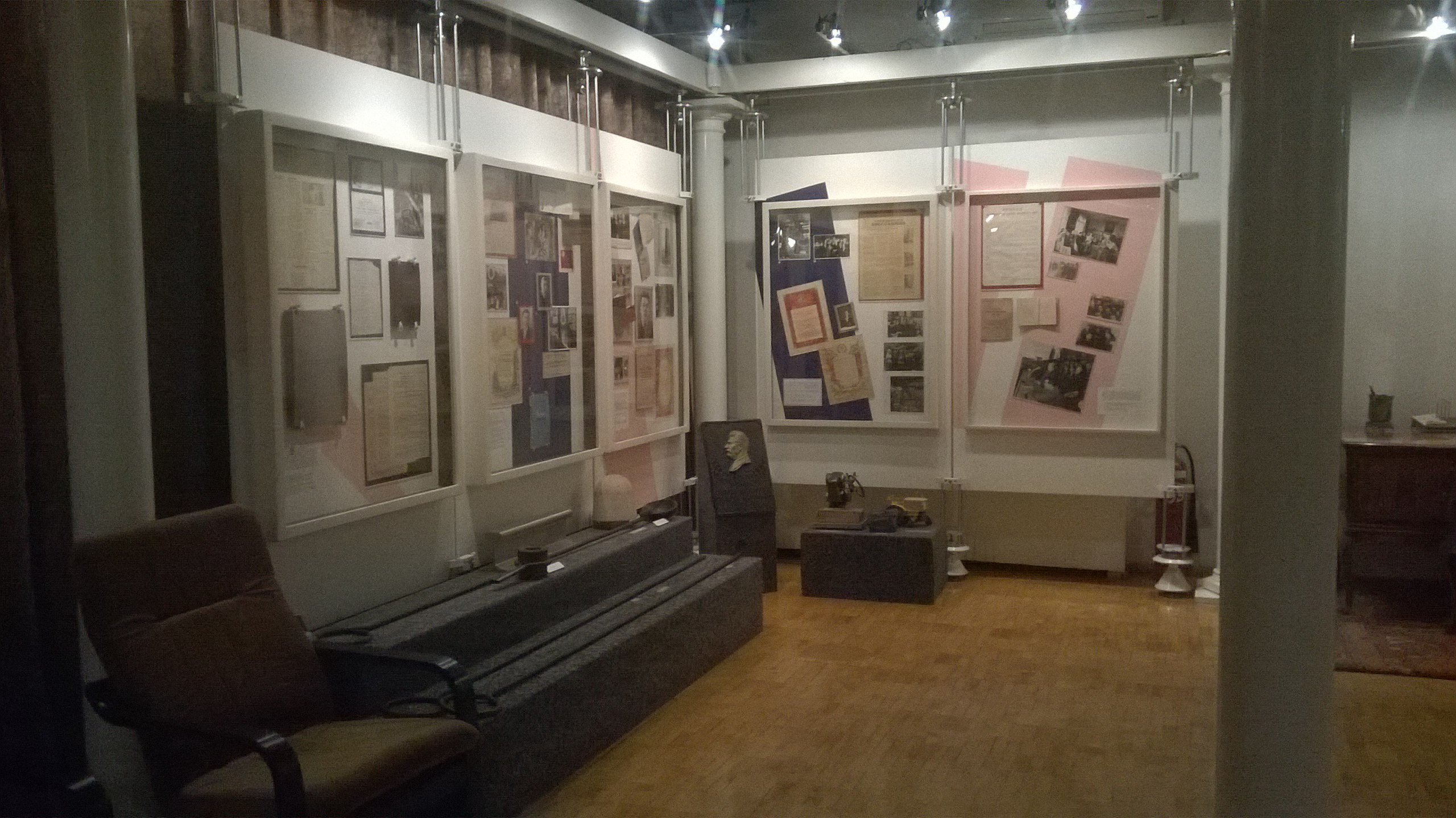 Музейно-выставочный центр объединяет экспозицию по истории комбината с макетами действующих производств, рекламно-выставочный комплекс и выставочные залы, принимающие выставки декоративно-прикладного творчества металлургов и жителей города. Основная экспозиция музея посвящена истории черной металлургии на Урале, истории строительства производств комбината, заслуженным металлургам и изобретателям.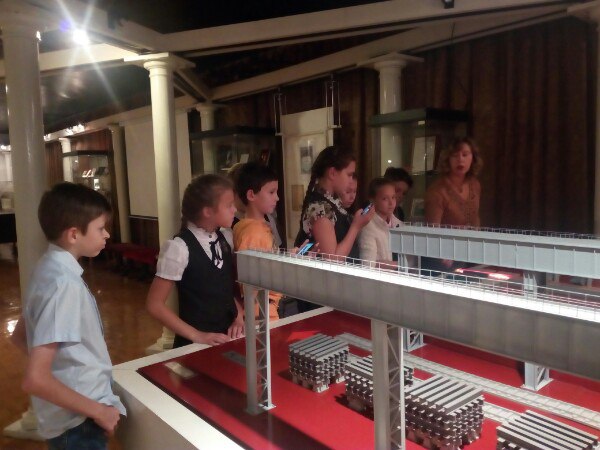 У Выйского пруда, а точнее у Выйской плотины, был возведен медеплавильный завод, первая домна которого зажглась в октябре 1722 года. У мемориального дома – музея Черепановых, изобретателей русской «чугунки». Тагильский металл перевозили по тагильским же рельсам и на тагильском паровозе! Не раз и не два слышимые и многим знакомые факты, но чувство гордости охватывает всегда. А  продолжается она уже в Тагилстроевском районе, который появился на карте города благодаря строительству в тридцатые годы ХХ  века промышленного гиганта – Нижнетагильского металлургического комбината.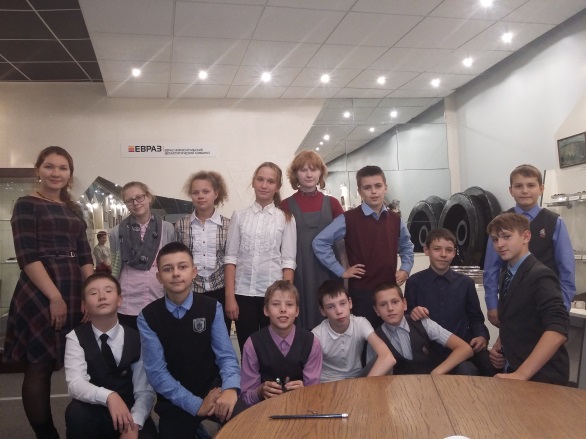 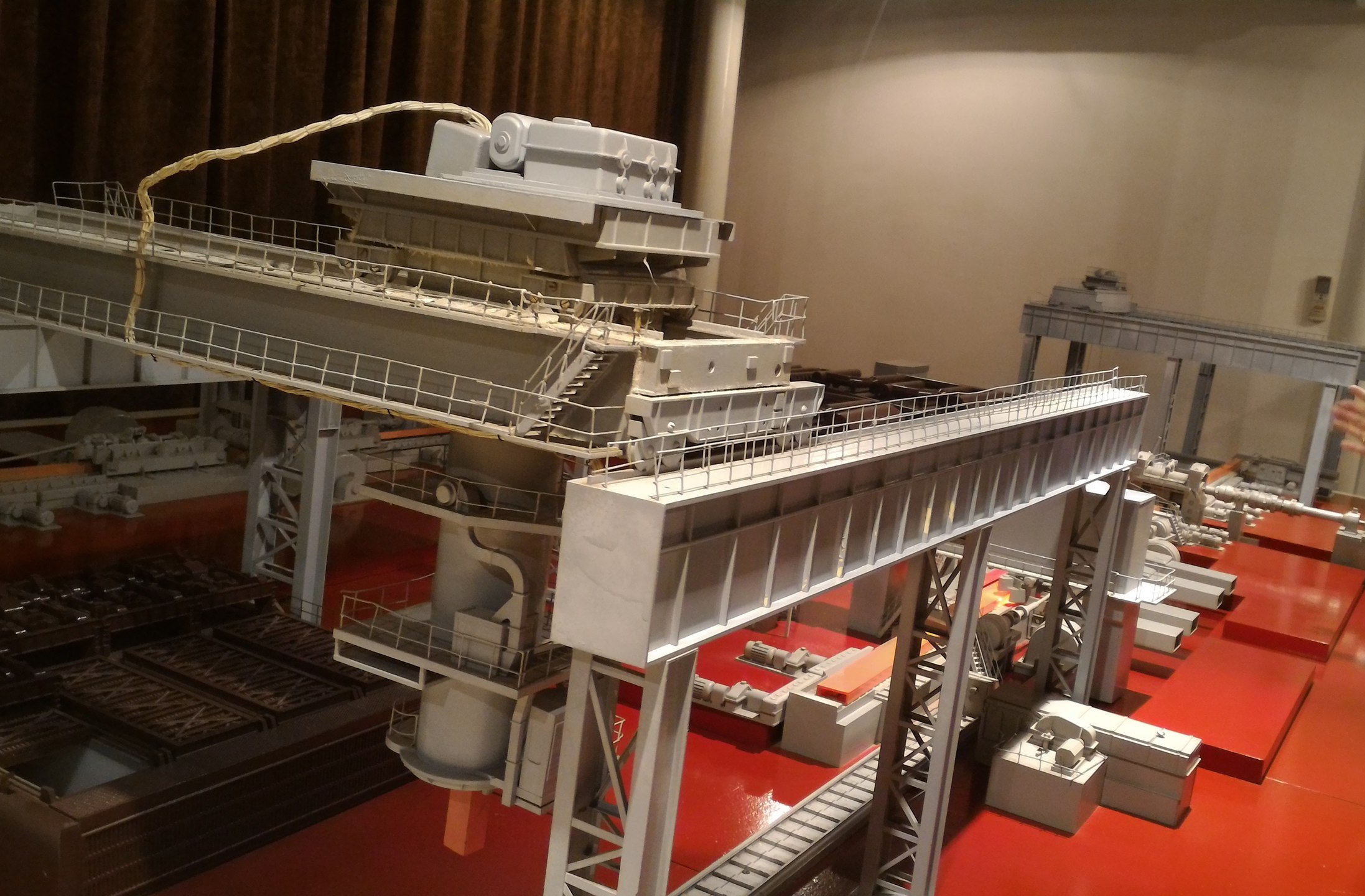 Безусловно, наибольший интерес вызвали действующие модели доменного, конвертерного, прокатного производств. Учащиеся увидели  работу основных цехов в миниатюре и были этим очень довольны. В целом экскурсия получилась и познавательная, и увлекательная, а помимо краеведческих знаний, ребята получили   сведения и по профориентационной подготовке специальностей металлургического направления.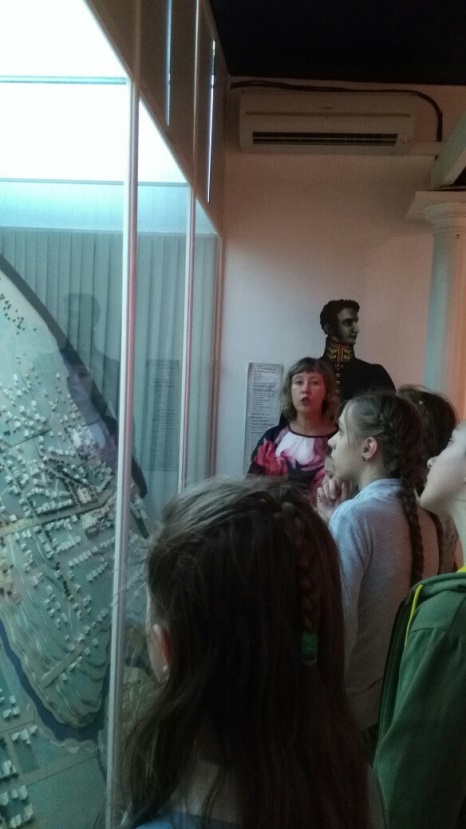 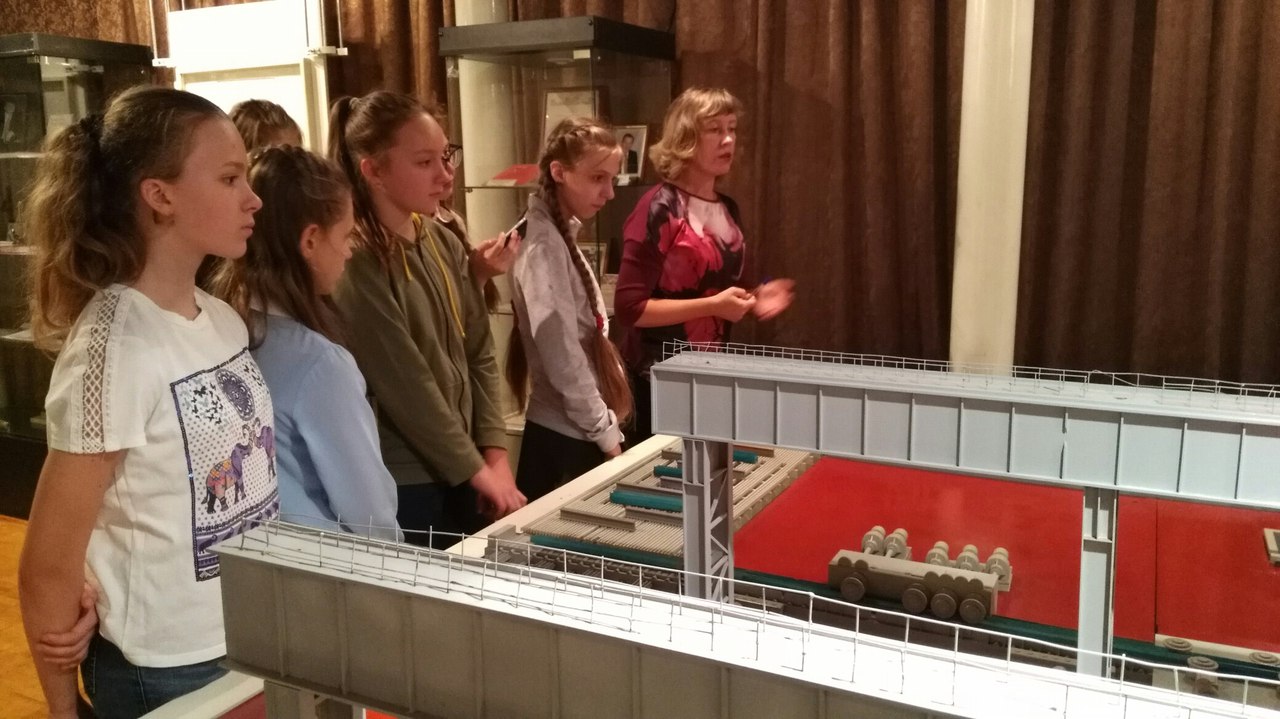 